§2971.  Continuing, exclusive jurisdiction to modify spousal support order1.  Tribunal of this State; continuing, exclusive jurisdiction.  A tribunal of this State issuing a spousal support order consistent with the law of this State has continuing, exclusive jurisdiction to modify the spousal support order throughout the existence of the support obligation.[PL 2003, c. 436, §10 (NEW).]2.  Spousal support issued by another state or foreign country.  A tribunal of this State may not modify a spousal support order issued by a tribunal of another state or a foreign country having continuing, exclusive jurisdiction over that order under the law of that state or foreign country.[PL 2009, c. 95, §34 (AMD); PL 2009, c. 95, §87 (AFF).]3.  Tribunal of this State; initiating or responding tribunal.  A tribunal of this State that has continuing, exclusive jurisdiction over a spousal support order may serve as:A.  An initiating tribunal to request a tribunal of another state to enforce the spousal support order issued in this State; or  [PL 2003, c. 436, §10 (NEW).]B.  A responding tribunal to enforce or modify its own spousal support order.  [PL 2003, c. 436, §10 (NEW).][PL 2003, c. 436, §10 (NEW).]SECTION HISTORYPL 2003, c. 436, §10 (NEW). PL 2009, c. 95, §34 (AMD). PL 2009, c. 95, §87 (AFF). The State of Maine claims a copyright in its codified statutes. If you intend to republish this material, we require that you include the following disclaimer in your publication:All copyrights and other rights to statutory text are reserved by the State of Maine. The text included in this publication reflects changes made through the First Regular and First Special Session of the 131st Maine Legislature and is current through November 1, 2023
                    . The text is subject to change without notice. It is a version that has not been officially certified by the Secretary of State. Refer to the Maine Revised Statutes Annotated and supplements for certified text.
                The Office of the Revisor of Statutes also requests that you send us one copy of any statutory publication you may produce. Our goal is not to restrict publishing activity, but to keep track of who is publishing what, to identify any needless duplication and to preserve the State's copyright rights.PLEASE NOTE: The Revisor's Office cannot perform research for or provide legal advice or interpretation of Maine law to the public. If you need legal assistance, please contact a qualified attorney.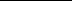 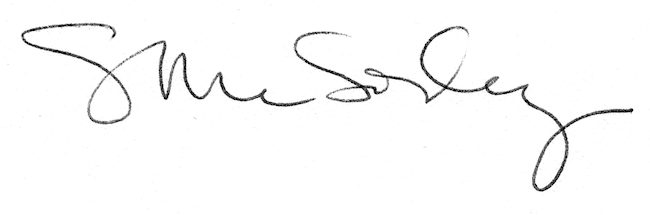 